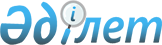 "Республикалық бюджетке түсетін түсімдердің алынуына, артық (қате) төленген соманың бюджеттен қайтарылуына және (немесе) есепке алынуына және салықтық емес түсімдердің, негізгі капиталды сатудан түсетін түсімдердің, трансферттердің, бюджеттік кредиттерді өтеу, мемлекеттің қаржы активтерін сатудан түсетін соманың, қарыздардың бюджетке түсуін бақылауды жүзеге асыруға жауапты уәкілетті органдардың тізбесін бекіту туралы" Қазақстан Республикасы Үкіметінің 2008 жылғы 31 желтоқсандағы № 1339 қаулысына өзгеріс пен толықтыру енгізу туралы
					
			Күшін жойған
			
			
		
					Қазақстан Республикасы Үкіметінің 2013 жылғы 11 маусымдағы № 594 қаулысы. Күші жойылды - Қазақстан Республикасы Үкіметінің 2018 жылғы 24 мамырдағы № 289 қаулысымен
      Ескерту. Күші жойылды – ҚР Үкіметінің 24.05.2018 № 289 қаулысымен.
      Қазақстан Республикасының Үкіметі ҚАУЛЫ ЕТЕДІ:
      1. "Республикалық бюджетке түсетін түсімдердің алынуына, артық (қате) төленген соманың бюджеттен қайтарылуына және (немесе) есепке алынуына және салықтық емес түсімдердің, негізгі капиталды сатудан түсетін түсімдердің, трансферттердің, бюджеттік кредиттерді өтеу, мемлекеттің қаржы активтерін сатудан түсетін соманың, қарыздардың бюджетке түсуін бақылауды жүзеге асыруға жауапты уәкілетті органдардың тізбесін бекіту туралы" Қазақстан Республикасы Үкіметінің 2008 жылғы 31 желтоқсандағы № 1339 қаулысына (Қазақстан Республикасының ПҮАЖ-ы, 2008 ж., № 49, 556-құжат) мынадай өзгеріс пен толықтыру енгізілсін:
      көрсетілген қаулымен бекітілген республикалық бюджетке түсетін түсімдердің алынуына, артық (қате) төленген соманың бюджеттен қайтарылуына және (немесе) есепке алынуына және салықтық емес түсімдердің, негізгі капиталды сатудан түсетін түсімдердің, трансферттердің, бюджеттік кредиттерді өтеу, мемлекеттің қаржы активтерін сатудан түсетін соманың, қарыздардың бюджетке түсуін бақылауды жүзеге асыруға жауапты уәкілетті органдардың тізбесінде:
      реттік нөмірі 11-жол мынадай редакцияда жазылсын:
      "
                                                                         ";
      мынадай мазмұндағы реттік нөмірі 11-1-жолмен толықтырылсын:
      "
                                                                         ".
      2. Осы қаулы қол қойылған күнінен бастап қолданысқа енгізіледі.
					© 2012. Қазақстан Республикасы Әділет министрлігінің «Қазақстан Республикасының Заңнама және құқықтық ақпарат институты» ШЖҚ РМК
				
11.
Қазақстан Республикасы Қоршаған ортаны қорғау министрлігі
Орман шаруашылығын жүргізуге байланысты емес мақсаттарда орман алқаптарын пайдалану үшін оларды алған кезде орман шаруашылығы өндірістерінің зияндарын өтеуден түсетін түсімдер
11-1.
Жергілікті атқарушы орган
Ауыл шаруашылығын жүргізуге байланысты емес мақсаттарда ауыл шаруашылығы алқаптарын пайдалану үшін оларды алған кезде ауыл шаруашылығы өндірістерінің зияндарын өтеуден түсетін түсімдер
Қазақстан Республикасының
Премьер-Министрі
С. Ахметов